Пленум Межправительственной научно-политической платформы по биоразнообразию и экосистемным услугамДевятая сессияБонн, Германия, 3-9 июля 2022 годаПункт 8 предварительной повестки дня*Создание потенциала, укрепление основ знаний и поддержка политикиРабота по созданию потенциала, укреплению основ знаний и поддержке политики	Записка секретариата	ВведениеВ разделе I настоящей записки содержится справочная информация по пункту 8 a) повестки дня, посвященному результатам программы работы и планам работы целевых групп, а в разделе II – справочная информация по пункту 8 b) повестки дня, посвященному системе прогнозирования будущего природной среды, подготовленной целевой группой по вопросам сценариев и моделей.	I.	Результаты программы работы и планы работы целевых группВ решении МПБЭУ-7/1 Пленум Межправительственной научно-политической платформы по биоразнообразию и экосистемным услугам (МПБЭУ) на своей седьмой сессии принял скользящую программу работы МПБЭУ на период до 2030 года. Шесть целей программы работы включают цель 2, создание потенциала; цель 3, укрепление базы знаний, которая включает цели 3 a), продвижение работы в области знаний и данных, и 3 b), расширение признания систем знаний коренных народов и местного населения и работа с ними; а также цель 4, поддержка политики, которая включает цели 4 a), продвижение работы в области политических инструментов, инструментов и методологий поддержки политики, 4 b), продвижение работы в области сценариев и моделей биоразнообразия и экосистемных функций и услуг, и 4 c), продвижение работы по вопросам разнообразных ценностей.В том же решении Пленум продлил мандаты целевой группы по вопросам создания потенциала (раздел III решения) и целевых групп по вопросам знаний и данных и по вопросам знаний коренных народов и местного населения (раздел IV) и учредил целевые группы по вопросам инструментов и методологий политики и по вопросам сценариев и моделей для достижения соответствующих результатов программы работы (раздел V). Он также поручил целевой группе подготовить конкретные итоговые материалы по каждой из приоритетных тем, изложенных в пункте 8 программы работы, для рассмотрения Пленумом на его восьмой сессии.Общие положения о целевых группах, изложенные в приложении II к решению МПБЭУ-7/1, предусматривают, что, помимо прочей деятельности, каждая целевая группа будет регулярно представлять доклад о ходе работы и в консультации с Многодисциплинарной группой экспертов и Бюро разрабатывать и обновлять план работы, содержащий четкие ориентиры и основные этапы применительно к соответствующим темам и целям скользящей программы работы на период до 2030 года для периодического рассмотрения Пленумом.На своей восьмой сессии в разделах III, IV и V решения МПБЭУ-8/1 Пленум приветствовал прогресс целевых групп в достижении соответствующих целей программы работы и в подготовке итоговых материалов в поддержку целей 2, 3 и 4 и трех первоначальных приоритетных тем программы работы и постановил рассмотреть эти итоговые материалы на своей девятой сессии.Таким образом, Пленуму будет предложено рассмотреть на своей девятой сессии результаты программы работы, а также план работы каждой целевой группы на межсессионный период 2022-2023 годов. Кроме того, для информации Пленума был представлен проект плана работы каждой целевой группы на межсессионный период 2023-2024 годов; при этом отмечается, что Пленуму будет предложено рассмотреть мандаты целевых групп и положения о них на его десятой сессии. Результаты и планы работы изложены в приложениях I-V к настоящей записке. В планах работы указаны даты в межсессионные периоды для каждого вида деятельности, но они являются предварительными и могут быть изменены.Проект результатов и планов работы, изложенный в приложениях I-V, был доступен для ознакомления в период с 16 декабря 2021 года по 17 января 2022 года. Полученные комментарии, включая комментарии восьми правительств (Бельгии, Боливии (Многонационального Государства), Германии, Канады, Мексики, Соединенных Штатов Америки, Тринидада и Тобаго и Франции), были учтены при доработке планов работы.Помимо конкретных мероприятий, изложенных в планах работы, каждая целевая группа планирует провести в дополнение к регулярным онлайновым заседаниям очное заседание для координации своей работы в течение обоих межсессионных периодов. Поскольку с 2020 года из-за пандемии вся работа велась дистанционно, было признано необходимым провести в межсессионный период 2022-2023 годов очное заседание каждой целевой группы для активизации их работы. Очное заседание каждой целевой группы запланировано также в межсессионный период 2023-2024 годов, поскольку после десятой сессии Пленума будут проведены выборы членов целевых групп и целевым группам, вероятно, будет полезно собраться на очных заседаниях в новом составе.Мероприятия, описанные в приложениях I-V к настоящей записке, будут проводиться соответствующими целевыми группами при поддержке соответствующих подразделений технической поддержки под руководством Многодисциплинарной группы экспертов и Бюро. На десятой сессии в распоряжение Пленума поступят:на рассмотрение:предложение о пересмотре положений о целевых группах;дальнейшие пересмотренные планы работы целевых групп на межсессионный период 2023-2024 годов;для информации:доклад о проведении мероприятий в межсессионный период 2022-2023 годов;проекты планов работы целевых групп на межсессионный период 2024-2025 годов.	II.	Система прогнозирования будущего природной среды, подготовленная целевой группой по вопросам сценариев и моделейНа своей четвертой сессии в разделе V решения МПБЭУ-4/1 Пленум одобрил резюме для директивных органов «Доклада о методологической оценке по вопросам сценариев и моделей биоразнообразия и экосистемных услуг» и принял отдельные главы доклада. В том же решении Пленум поручил Многодисциплинарной группе экспертов обеспечить контроль над дальнейшей работой, касающейся сценариев и моделей, и назначить группу экспертов для выполнения этой работы.В решении МПБЭУ-7/1 Пленум учредил целевую группу по вопросам сценариев и моделей для достижения результата 4 b) программы работы на основе работы ранее имевшейся группы экспертов по вопросам сценариев и моделей, мандат которой истек на седьмой сессии Пленума. В соответствии с результатом 4 b) мандат целевой группы заключается в предоставлении консультаций по вопросам сценариев и моделей другим группам экспертов, в частности, группам, оценивающим использование существующих моделей и сценариев, а также в содействии разработке новых сценариев и моделей для будущей работы МПБЭУ и применению их при разработке политики.В целях содействия дальнейшей разработке сценариев и моделей для будущих оценок МПБЭУ ранее имевшаяся группа экспертов МПБЭУ по вопросам сценариев и моделей и действующая целевая группа МПБЭУ по вопросам сценариев и моделей разработали «систему прогнозирования будущего природной среды». Предложенная система совместима с понятийным аппаратом МПБЭУ и представляет собой инструмент для разработки сценариев будущего природы и обеспечиваемого природой вклада на благо человека. Она была разработана непосредственно в ответ на выводы, содержащиеся в «Докладе о методологической оценке по вопросам сценариев и моделей», в ходе которой были выявлены ограничения существующих подходов к сценариям с точки зрения их полезности для биоразнообразия и экосистемных услуг, особенно в их способности включать политические цели, связанные с охраной природы и благосостоянием человека. Чтобы устранить эти ограничения, в ходе более чем 10 семинаров-практикумов (проведенных в период с 2016 по 2021 год) были собраны данные, поступившие от групп заинтересованных субъектов и разработчиков моделей, в результате чего была разработана система прогнозирования будущего природной среды. Система прогнозирования будущего природной среды обеспечивает научному сообществу основу для разработки новых сценариев для будущих оценок МПБЭУ, а сообществу разработчиков моделей – для разработки моделей, позволяющих определить воздействие таких сценариев на биоразнообразие и обеспечиваемый природой вклад на благо человека.В решении МПБЭУ-8/1 Пленум утвердил временный план работы целевой группы по вопросам сценариев и моделей на межсессионный период 2021-2022 годов, который включает процесс сбора отзывов о системе прогнозирования будущего природной среды и методологическом руководстве по использованию этой системы посредством внешнего обзора и консультаций с правительствами, группами по вопросам моделей и более широким научным сообществом (включая экспертов в области социальных и гуманитарных наук), экспертами по вопросам знаний коренных народов и местного населения и представителями коренных народов и местного населения.Система прогнозирования будущего природной среды и методологическое руководство к ней были доступны для внешнего обзора с 6 сентября 2021 года по 31 октября 2021 года. Для содействия обзору в период с 28 сентября по 19 октября 2021 года были проведены онлайновые диалоги с носителями знаний коренных народов и местного населения, национальными координаторами МПБЭУ и другими заинтересованными субъектами. Документ был пересмотрен на основе примерно 1000 замечаний по результатам внешнего обзора.Основы системы прогнозирования будущего природной среды представлены в приложении VI к настоящей записке, а проект методологического руководства по использованию этой системы изложен в документе IPBES/9/INF/16.Пленум, возможно, пожелает предложить научному сообществу и другим соответствующим сторонам ускорить разработку сценариев и моделей биоразнообразия и экосистемных услуг для использования в оценках МПБЭУ, устраняя пробелы, выявленные в «Докладе о методологической оценке по вопросам сценариев и моделей», и при необходимости используя систему прогнозирования будущего природной среды, изложенную в приложении VI, для обеспечения сопоставимости сценариев и моделей.Пленум может пожелать также предложить спонсорам исследований в области биоразнообразия и экосистемных услуг поддержать эти усилия.Приложение IСоздание потенциалаПодробная информация о ходе достижения цели 2, «создание потенциала», скользящей программы работы МПБЭУ на период до 2030 года в межсессионный период 2021-2022 годов и о планах работы на межсессионные периоды 2022-2023 и 2023-2024 годов изложена в документе IPBES/9/INF/12.	I.	Результаты выполнения плана работы для цели 2В ответ на просьбу Пленума, содержащуюся в решении МПБЭУ-7/1, целевая группа по вопросам создания потенциала подготовила перечень результатов для цели 2, а именно:для цели 2 a) – расширение обучения и привлечения к работе:реализация программы для научных специалистов;реализация программы подготовки кадров и ознакомления с деятельностью;организация диалогов по вопросам науки и политики с национальными координаторами;для цели 2 b) – обеспечение доступа к экспертным знаниям и информации:поддержка использования одобренных докладов об оценке и других результатов и поощрение формирования сообществ специалистов-практиков в соответствующих им областях;созыв регулярных заседаний форума по созданию потенциала;для цели 2 c) – укрепление национального и регионального потенциала:стимулирование разработки научно-политических платформ, сетей и оценок в интересах биоразнообразия и экосистемных услуг на национальном и (суб)региональном уровнях.	II.	План работы на межсессионный период 2022-2023 годов (на утверждение)	A.	Цель 2 a): расширение обучения и привлечения к работеМероприятия по реализации программы для научных специалистов будут включать:для оценки связи: участие научных специалистов (13 специалистов, отобранных в 2021 году) во втором совещании авторов по оценке (март 2023 года);участие научных специалистов целевой группы по вопросам сценариев и моделей (5 специалистов, отобранных в 2019 году) в рабочем совещании или семинаре-практикуме по сценариям и моделям (октябрь/ноябрь 2022 года);организацию ежегодного учебного семинара-практикума для научных специалистов, занимающихся текущими оценками и входящих в целевую группу по вопросам сценариев и моделей. Семинар-практикум укрепит потенциал научных специалистов в отношении ключевых тем, имеющих отношение к их деятельности в МПБЭУ, и предоставит им возможность взаимодействовать и учиться друг у друга как внутри различных групп научных специалистов, так и между ними (апрель/май 2023 года);оказание поддержки сети научных специалистов и выпускников МПБЭУ, в том числе путем содействия вовлечению научных специалистов и выпускников в мероприятия, способствующие реализации цели 2, картирования и дальнейшего развития деятельности сети и организации онлайнового совещания для содействия обмену знаниями между различными группами участников программы для научных специалистов (сентябрь 2022 года);объявление призыва к правительствам и организациям выдвигать кандидатуры молодых специалистов и отбор до 12 научных специалистов для участия в оценке по вопросам хозяйственной деятельности и биоразнообразия комитетом по управлению оценкой (август 2022 года).Мероприятия по реализации программы подготовки кадров и ознакомления с деятельностью для экспертов МПБЭУ и других лиц, участвующих в научно-политическом взаимодействии, будут включать:дальнейшее развитие и продвижение серии вебинаров МПБЭУ, онлайновых инструментов и видеоматериалов по одобренным докладам об оценке МПБЭУ и другим материалам, включая доклады об оценке устойчивого использования и ценностей после их одобрения Пленумом на его девятой сессии; разработку пилотного образовательного интерфейса по результатам оценки инвазивных чужеродных видов в сотрудничестве с комитетом по управлению оценкой инвазивных чужеродных видов и коммуникационной группой секретариата МПБЭУ; а также работу над пилотным образовательным интерфейсом, включая определение поставщика услуг и разработку проекта конечного продукта, который будет пересмотрен и запущен после одобрения доклада об оценке;дальнейшую поддержку соответствующих учебных мероприятий, разработанных с учетом потребностей МПБЭУ, развиваемых МПБЭУ и разрабатываемых другими организациями и учреждениями (например, печатные или электронные материалы, отзывы на проекты повесток дня или контактные данные соответствующих экспертов МПБЭУ);организацию молодежного семинара-практикума для расширения участия молодежи в работе МПБЭУ и поддержки использования оценок среди молодежи, других лиц и организаций при условии наличия взносов натурой (сентябрь 2022 года);сотрудничество с целевой группой по вопросам знаний коренных народов и местного населения в организации семинаров-практикумов и вебинаров в рамках реализации подхода к признанию знаний коренных народов и местного населения и работе с ними в МПБЭУ.Деятельность, связанная с проведением совещаний по научно-политическому диалогу, будет включать организацию очной встречи в формате диалога с новыми членами МПБЭУ и государствами-наблюдателями для развития потенциала в отношении результатов и процессов МПБЭУ и поощрения членства в МПБЭУ (первый квартал 2023 года).Деятельность, связанная с семинарами-практикумами в формате диалога для заинтересованных сторон, будет включать организацию онлайновых встреч в формате диалога с заинтересованными сторонами и экспертами в ходе первого внешнего обзора оценки взаимосвязей и оценки по вопросам преобразовательных изменений (январь/февраль 2023 года).	B.	Цель 2 b): обеспечение доступа к экспертным знаниям и информацииМероприятия по поддержке использования одобренных результатов оценки и других результатов и поощрению формирования сообществ специалистов-практиков в соответствующих им областях будут включать:распространение призыва к выдвижению кандидатур экспертов и научных специалистов для оценки по вопросам хозяйственной деятельности и биоразнообразия через соответствующие сети для поощрения подачи заявок от как можно более широкого круга экспертов; а также оказание помощи Многодисциплинарной группе экспертов в осуществлении процесса устранения нехватки специалистов для группы экспертов по оценке, где это необходимо;объявление призыва вносить взносы для поддержки использования одобренных оценок МПБЭУ и других материалов, в том числе оценки по вопросам устойчивого использования и оценки по вопросам ценностей, (июль 2022 года);поддержку мероприятий по освоению данных по результатам деятельности МПБЭУ, проводимых другими организациями (например, печатные или электронные материалы, отзывы на проекты повесток дня или контактные данные соответствующих экспертов МПБЭУ);дальнейшее содействие сообществам специалистов-практиков для обеспечения доступа к экспертным знаниям и информации, имеющим отношение к МПБЭУ, и изучение возможностей поддержки потенциальных сообществ специалистов-практиков в том, что касается оценки по вопросам ценностей и оценки по вопросам устойчивого использования;сотрудничество с другими целевыми группами в стимулировании деятельности по дальнейшему наращиванию потенциала в отношении подходов и процессов МПБЭУ, включая подход к признанию знаний коренных народов и местного населения и работе с ними в МПБЭУ.Будет созвано шестое заседание форума по созданию потенциала для содействия взаимодействию с организациями и учреждениями, а также для налаживания и дальнейшего укрепления сотрудничества между ними в целях реализации скользящего плана по созданию потенциала МПБЭУ. Конкретная тема заседания форума будет определена целевой группой и согласована Бюро (февраль 2023 года).	C.	Цель 2 c): укрепление национального и регионального потенциалаЦелевая группа будет продолжать стимулировать и укреплять национальные и (суб)региональные научно-политические платформы, сети и оценки в интересах биоразнообразия и экосистемных услуг и взаимодействовать с ними. Проводимые мероприятия будут направлены на содействие обмену знаниями и передовым опытом между существующими национальными и (суб)региональными научно-политическими платформами, теми, кто заинтересован в создании новой платформы, а также организациями и учреждениями, которые могли бы поддержать такие усилия. В рамках этой работы будет организован онлайновый семинар-практикум в формате диалога (февраль 2023 года).	III.	Проект плана работы на межсессионный период 2023-2024 годов (для информации)	A.	Цель 2 a): расширение обучения и привлечения к работеМероприятия по реализации программы для научных специалистов будут включать:для оценки преобразовательных изменений: участие научных специалистов (12 специалистов, отобранных в 2021 году) во втором совещании авторов по оценке (май 2023 года);для оценки по вопросам хозяйственной деятельности и биоразнообразия: организацию вводного курса и участие научных специалистов (12 специалистов, которые будут отобраны в 2022 году) в первом совещании авторов (июль 2023 года) по оценке, а также во втором совещании авторов (сентябрь 2024 года);для оценки взаимосвязей и оценки по вопросам преобразовательных изменений: участие научных специалистов (соответственно 13 и 12 специалистов, отобранных в 2021 году) в третьем совещании авторов по оценке взаимосвязей и оценке по вопросам преобразовательных изменений (январь/февраль 2024 года);отбор до 5 научных специалистов для целевой группы по вопросам сценариев и моделей (вторая половина 2023 года);организацию ежегодного учебного семинара-практикума, занимающихся текущими оценками и входящих в целевую группу по вопросам сценариев и моделей. Семинар-практикум укрепит потенциал научных специалистов в отношении ключевых тем, имеющих отношение к их деятельности в МПБЭУ, и предоставит им возможность взаимодействовать и учиться друг у друга как внутри различных групп научных специалистов, так и между ними (октябрь 2024 года);оказание поддержки сети научных специалистов и выпускников МПБЭУ, в том числе путем содействия вовлечению научных специалистов и выпускников в мероприятия, способствующие реализации цели 2, картирования и дальнейшего развития деятельности сети и организации онлайнового совещания для содействия обмену знаниями между различными группами участников программы для научных специалистов (октябрь 2023 года).Мероприятия по реализации программы подготовки кадров и ознакомления с деятельностью для экспертов МПБЭУ и других лиц, участвующих в научно-политическом взаимодействии, будут включать:дальнейшее развитие и продвижение серии вебинаров МПБЭУ, онлайновых инструментов и видеоматериалов по одобренным докладам об оценке МПБЭУ и другим материалам, включая завершение разработки пилотного образовательного онлайнового интерфейса по результатам оценки инвазивных чужеродных видов;дальнейшую поддержку соответствующих учебных мероприятий, разработанных с учетом потребностей МПБЭУ, развиваемых МПБЭУ и разрабатываемых другими организациями и учреждениями (например, печатные или электронные материалы, отзывы на проекты повесток дня или контактные данные соответствующих экспертов МПБЭУ);организацию молодежного семинара-практикума для расширения участия молодежи в работе МПБЭУ и поддержки использования оценок среди молодежи, других лиц и организаций при условии наличия взносов натурой (сентябрь 2024 года);сотрудничество с целевой группой по вопросам знаний коренных народов и местного населения в организации семинаров-практикумов и вебинаров в рамках реализации подхода к признанию знаний коренных народов и местного населения и работе с ними в МПБЭУ.Будет организован очный семинар-практикум в формате диалога с национальными координаторами для дальнейшего расширения возможностей использования правительствами завершенных оценок МПБЭУ и других результатов работы МПБЭУ, а также для содействия участию правительств в подготовке текущих оценок МПБЭУ (март 2024 года).Онлайновые диалоги с национальными координаторами и с заинтересованными сторонами будут организованы в контексте второго внешнего обзора оценки взаимосвязей и оценки по вопросам преобразовательных изменений (ноябрь/декабрь 2023 года), а также внешнего обзора оценки по вопросам хозяйственной деятельности и биоразнообразия (май 2024 года).	B.	Цель 2 b): обеспечение доступа к экспертным знаниям и информацииМероприятия по поддержке использования одобренных результатов оценки и других результатов и поощрению формирования сообществ специалистов-практиков в соответствующих им областях будут включать:распространение призыва (призывов) к выдвижению кандидатур экспертов для любого процесса аналитического исследования, инициированного Пленумом, через соответствующие сети для поощрения подачи заявок от как можно более широкого круга экспертов; а также оказание помощи Многодисциплинарной группе экспертов в осуществлении процесса устранения нехватки специалистов для группы экспертов, где это необходимо;объявление призыва вносить взносы для поддержки использования одобренных докладов об оценке МПБЭУ и других материалов (май 2023 года);поддержку мероприятий по освоению данных по результатам деятельности МПБЭУ, проводимых другими организациями (например, печатные или электронные материалы, отзывы на проекты повесток дня или контактные данные соответствующих экспертов МПБЭУ);дальнейшее содействие сообществам специалистов-практиков для обеспечения доступа к экспертным знаниям и информации, имеющим отношение к МПБЭУ;сотрудничество с другими целевыми группами в стимулировании деятельности по дальнейшему наращиванию потенциала в отношении подходов и процессов МПБЭУ, включая подход к признанию знаний коренных народов и местного населения и работе с ними в МПБЭУ.Будет созвано седьмое заседание форума по созданию потенциала для содействия взаимодействию с организациями и учреждениями, а также для налаживания и дальнейшего укрепления сотрудничества между ними в целях реализации скользящего плана по созданию потенциала МПБЭУ. Конкретная тема заседания форума будет определена целевой группой и согласована Бюро (май 2024 года).	C.	Цель 2 c): укрепление национального и регионального потенциалаЦелевая группа будет продолжать стимулировать и укреплять национальные и (суб)региональные научно-политические платформы, сети и оценки в интересах биоразнообразия и экосистемных услуг и сотрудничать с ними. Проводимые мероприятия будут направлены на содействие обмену знаниями и передовым опытом между существующими национальными и (суб)региональными научно-политическими платформами, теми, кто заинтересован в создании новой платформы, а также организациями и учреждениями, которые могли бы поддержать такие усилия. В рамках этой работы будет организован онлайновый семинар-практикум в формате диалога (июнь 2024 года).Приложение IIПродвижение работы в области знаний и данныхПодробная информация о ходе достижения цели 3 a), «продвижение работы в области знаний и данных», скользящей программы работы МПБЭУ на период до 2030 года в межсессионный период 2021-2022 годов и в связи с планами работы на межсессионные периоды 2022-2023 и 2023-2024 годов изложена в документе IPBES/9/INF/14.Мероприятия в рамках цели 3 a) проводятся целевой группой по вопросам знаний и данных, работающей в двух подгруппах, по активизации накопления знаний и по управлению данными, для реализации двух направлений работы в рамках цели 3 a).	I.	Продвижение работы в области активизации накопления знаний	A.	Результаты выполнения плана работы для цели 3 a) – активизация накопления знанийВ ответ на просьбу Пленума, содержащуюся в решении МПБЭУ-7/1, подгруппа по активизации накопления знаний целевой группы по вопросам знаний и данных подготовила перечень результатов по аспектам активизации накопления знаний в рамках цели 3 a), а именно:обзор и дальнейшая разработка процесса активизации накопления новых знаний, динамичного руководства для оказания авторам оценки поддержки в определении пробелов в знаниях и шаблона для сбора пробелов в знаниях на основе уроков, извлеченных из текущих оценок;оказание поддержки авторам оценок в выявлении пробелов в знаниях, в том числе в составлении списка пробелов в знаниях в рамках оценок с использованием руководства и шаблона;содействие учету выявленных пробелов в знаниях соответствующими внешними организациями и инициативами;отслеживание эффективности усилий по активизации накопления знаний в заполнении выявленных пробелов.	B.	План работы на межсессионный период 2022-2023 годов (на утверждение)Целевая группа проведет обзор и дальнейшую разработку процесса активизации накопления новых знаний, динамичного руководства для оказания авторам оценки поддержки в определении пробелов в знаниях и шаблона для сбора пробелов в знаниях на основе уроков, извлеченных из текущих оценок.Мероприятия по поддержке авторов оценки в процессе выявления пробелов в знаниях в ходе оценки, в том числе в составлении списка пробелов в знаниях в рамках текущих оценок с использованием руководства и шаблона и обеспечении его скорейшей доступности в соответствии с процедурами МПБЭУ, будут включать:онлайновые или очные сессии для оценки инвазивных чужеродных видов (вторая половина 2022 года);онлайновые или очные сессии или презентации для второго совещания авторов по вопросам оценки взаимосвязей и оценки по вопросам преобразовательных изменений (март/май 2023 года).Мероприятия по содействию учету выявленных пробелов в знаниях соответствующими внешними организациями и инициативами будут включать:региональные онлайновые или очные диалоги с разработчиками программ и спонсорами по вопросам накопления новых знаний, посвященные в основном пробелам, выявленным в докладах об оценке ценностей и устойчивого использования (январь/февраль 2023 года);обмен информацией с разработчиками программ и спонсорами о проектах, которые они инициируют, для устранения пробелов, выявленных в завершенных докладах об оценке;предоставление национальным координаторам и научному сообществу доступа к выявленным пробелам.Отслеживание эффективности усилий по активизации накопления знаний в заполнении выявленных пробелов будет включать:реализацию плана отслеживания активизации накопления новых знаний на основе пробелов, выявленных в докладах об оценке МПБЭУ;обновление плана отслеживания по мере необходимости на основе извлеченных уроков.	C.	Проект плана работы на межсессионный период 2023-2024 годов (для информации)Целевая группа проведет обзор и дальнейшую разработку процесса активизации накопления новых знаний, динамичного руководства для оказания авторам оценки поддержки в определении пробелов в знаниях и шаблона для сбора пробелов в знаниях на основе уроков, извлеченных из текущих и будущих оценок.Мероприятия по поддержке авторов оценки в процессе выявления пробелов в знаниях в ходе оценки, в том числе в составлении списка пробелов в знаниях в рамках текущих оценок с использованием руководства и шаблона и обеспечении его скорейшей доступности в соответствии с процедурами МПБЭУ, будут включать:онлайновые или очные сессии или презентации для оценки взаимосвязей и оценки по вопросам преобразовательных изменений;онлайновые или очные сессии или презентации для оценки по вопросам хозяйственной деятельности и биоразнообразия.Мероприятия по содействию учету выявленных пробелов в знаниях соответствующими внешними организациями и инициативами будут включать:региональные онлайновые или очные диалоги с разработчиками программ и спонсорами по вопросам накопления новых знаний, посвященные в основном пробелам, выявленным в ходе оценки инвазивных чужеродных видов (октябрь/ноябрь 2023 года);обмен информацией с разработчиками программ и спонсорами о проектах, которые они инициируют, для устранения пробелов, выявленных в завершенных докладах об оценке;предоставление национальным координаторам и научному сообществу доступа к выявленным пробелам.Отслеживание эффективности усилий по активизации накопления знаний в заполнении выявленных пробелов будет включать:реализацию плана отслеживания активизации накопления новых знаний на основе пробелов, выявленных в докладах об оценке МПБЭУ;обновление плана отслеживания по мере необходимости на основе извлеченных уроков.	II.	Продвижение работы в области управления данными	A.	Результаты выполнения плана работы для цели 3 a) – управление даннымиВ ответ на просьбу Пленума, содержащуюся в решении МПБЭУ-7/1, подгруппа по управлению данными целевой группы по вопросам знаний и данных подготовила перечень результатов по аспектам управления данными в рамках цели 3 a), а именно:политика управления данными и знаниями и долгосрочная концепция управления данными и знаниями;оказание поддержки авторам оценок по аспектам, связанным с политикой управления данными и знаниями и подготовкой, отслеживанием, обработкой и распространением материалов МПБЭУ;изучение возможностей и налаживание сотрудничества с внешними инициативами и поставщиками услуг в области данных, включая геопространственные данные и данные наблюдения за Землей, инфографические и картографические визуальные материалы и веб-системы и услуги.	B.	План работы на межсессионный период 2022-2023 годов (на утверждение)Мероприятия, связанные с политикой управления данными и знаниями и долгосрочной концепцией управления данными и знаниями, будут включать:обзор и, при необходимости, пересмотр политики управления данными и знаниями МПБЭУ;поддержку и отслеживание реализации политики управления данными и знаниями МПБЭУ в ходе работы над всеми целями МПБЭУ;дальнейшую разработку долгосрочной концепции управления данными и знаниями, включая проект плана работы по достижению ее целей на период до 2025 года.Мероприятия по поддержке оценки устойчивого использования и оценки ценностей по аспектам, связанным с политикой управления данными и знаниями и подготовкой, отслеживанием, обработкой и распространением материалов МПБЭУ, будут включать поддержку, оказываемую подразделениям технической поддержки этих оценок для подведения итогов, документирования и архивирования работы, проведенной в ходе оценок.Мероприятия по поддержке текущих оценок МПБЭУ по аспектам, связанным с политикой управления данными и знаниями и подготовкой, отслеживанием, обработкой и распространением материалов МПБЭУ, будут включать:дальнейшее оказание поддержки в реализации политики управления данными и знаниями, включая подготовку докладов об управлении данными и работу со знаниями коренных народов и местного населения;дальнейшую поддержку доступа к широкому спектру внешних наборов данных и работы с ними;дальнейшее оказание поддержки в применении передовых технологий обработки данных для содействия процессу оценки.В целях поддержки текущих оценок целевая группа будет по мере необходимости взаимодействовать с другими структурами (например, с Межправительственной группой экспертов по изменению климата), инициативами и поставщиками услуг в области данных и знаний, включая, в частности, геопространственные данные и данные наблюдения за Землей, наборы социально-экономических данных, наборы данных, полученных участвующими центрами наблюдения, инфографические и картографические визуальные материалы и веб-системы и услуги.	C.	Проект плана работы на межсессионный период 2023-2024 годов (для информации)Мероприятия, связанные с политикой управления данными и знаниями и долгосрочной концепцией управления данными и знаниями, будут включать:обзор и, при необходимости, пересмотр политики управления данными и знаниями МПБЭУ;поддержку и отслеживание реализации политики управления данными и знаниями МПБЭУ в ходе работы над всеми целями МПБЭУ;завершение разработки долгосрочной концепции управления данными и знаниями, включая план работы по достижению всех целей.Мероприятия по поддержке оценки инвазивных чужеродных видов по аспектам, связанным с политикой управления данными и знаниями и подготовкой, отслеживанием, обработкой и распространением материалов МПБЭУ, будут включать поддержку, оказываемую подразделению технической поддержки этой оценки для подведения итогов, документирования и архивирования работы, проведенной в ходе оценки.Мероприятия по поддержке текущих оценок МПБЭУ по аспектам, связанным с политикой управления данными и знаниями и подготовкой, отслеживанием, обработкой и распространением материалов МПБЭУ, будут включать:дальнейшее оказание поддержки в реализации политики управления данными и знаниями, включая подготовку докладов об управлении данными и работу со знаниями коренных народов и местного населения;дальнейшую поддержку доступа к широкому спектру внешних наборов данных и работы с ними;дальнейшее оказание поддержки в применении передовых технологий обработки данных для содействия процессу оценки.В целях поддержки текущих оценок целевая группа будет по мере необходимости взаимодействовать с другими структурами (например, с Межправительственной группой экспертов по изменению климата), инициативами и поставщиками услуг в области данных и знаний, включая, в частности, геопространственные данные и данные наблюдения за Землей, наборы социально-экономических данных, наборы данных, полученных участвующими центрами наблюдения, инфографические и картографические визуальные материалы и веб-системы и услуги.Приложение IIIРасширение признания систем знаний коренных народов и местного населения и работа с нимиПодробная информация о ходе достижения цели 3 b), «расширение признания систем знаний коренных народов и местного населения и работа с ними», скользящей программы работы МПБЭУ на период до 2030 года в межсессионный период 2021-2022 годов и о планах работы на межсессионные периоды 2022-2023 и 2023-2024 годов изложена в документе IPBES/9/INF/13.	I.	Результаты выполнения плана работы для цели 3 b)В ответ на просьбу Пленума, содержащуюся в решении МПБЭУ-7/1, целевая группа по вопросам знаний коренных народов и местного населения подготовила предварительный перечень результатов для цели 3 b), а именно:реализация подхода к признанию знаний коренных народов и местного населения и работе с ними в МПБЭУ;активизация внедрения механизма участия.	II.	План работы на межсессионный период 2022-2023 годов (на утверждение)Мероприятия по реализации подхода к признанию знаний коренных народов и местного населения и работе с ними в МПБЭУ будут включать:поддержку при выборе членов групп экспертов по оценке:распространение призыва к выдвижению кандидатур экспертов и научных специалистов для оценки по вопросам хозяйственной деятельности и биоразнообразия через соответствующие сети для поощрения подачи заявок от экспертов по знаниям коренных народов и местного населения;оказание помощи Многодисциплинарной группе экспертов в осуществлении процесса устранения нехватки специалистов для группы экспертов по оценке по вопросам хозяйственной деятельности и биоразнообразия, где это необходимо;поддержку групп по связям по вопросам знаний коренных народов и местного населения для проведения оценок:обеспечение создания потенциала и подготовки в области признания знаний коренных народов и местного населения и работе с ними членов групп по связям по вопросам знаний коренных народов и местного населения для проведения оценки по вопросам инвазивных чужеродных видов, оценки взаимосвязей и оценки преобразовательных изменений в сотрудничестве с целевой группой по вопросам создания потенциала, где это уместно;оказание постоянной поддержки группам по связям по вопросам знаний коренных народов и местного населения в использовании различных видов наглядных свидетельств знаний коренных народов и местного населения и в выявлении пробелов, связанных со знаниями коренных народов и местного населения;семинары-практикумы в формате диалога с экспертами по знаниям коренных народов и местного населения и представителями коренных народов и местного населения:i)	очные или гибридные семинары-практикумы в формате диалога для рассмотрения первого проекта глав оценки взаимосвязей и оценки по вопросам преобразовательных изменений (январь/февраль 2023 года);коллегиальный обзор докладов об оценке:коллегиальный обзор целевой группой первого проекта глав оценки взаимосвязей и оценки по вопросам преобразовательных изменений (январь/февраль 2023 года);распространение приглашения к обзору через соответствующие сети;в сотрудничестве с целевой группой по вопросам создания потенциала – оказание поддержки в отношении материалов, связанных со знаниями коренных народов и местного населения, для семинаров-практикумов в формате диалога с участием национальных координаторов и заинтересованных сторон в ходе первого внешнего обзора оценки взаимосвязей и оценки по вопросам преобразовательных изменений;онлайн-призыв к внесению вклада в области знаний коренных народов и местного населения для проведения оценки взаимосвязей, оценки по вопросам преобразовательных изменений и оценки по вопросам хозяйственной деятельности и биоразнообразия;мероприятия после оценки:составление и распространение материалов, имеющих отношение к коренным народам и местному населению, из докладов об оценке устойчивого использования и ценностей на всех шести официальных языках Организации Объединенных Наций, в том числе, в сотрудничестве с целевой группой по вопросам создания потенциала, для национальных и региональных платформ по биоразнообразию и экосистемным услугам и для коренных народов и местного населения;с целевыми группами по вопросам создания потенциала и инструментов и методологий политики – оказание поддержки в разработке материалов на основе завершенных оценок другими организациями и учреждениями и в соответствующей деятельности по освоению и распространению информации другими организациями и учреждениями;предоставление материалов для очной встречи в формате диалога с новыми членами МПБЭУ и государствами-наблюдателями для развития потенциала в отношении результатов и процессов МПБЭУ и поощрения членства в МПБЭУ (первый квартал 2023 года);поддержку работы других целевых групп по аспектам, связанным со знаниями коренных народов и местного населения, включая:дальнейшую работу с целевой группой по вопросам сценариев и моделей, связанных со знаниями коренных народов и местного населения и сценариями будущего;поддержку реализации политики управления данными и знаниями МПБЭУ;обзор включения знаний коренных народов и местного населения в функции и результаты деятельности МПБЭУ, включая предложения по укреплению реализации подхода к признанию знаний коренных народов и местного населения и работе с ними в МПБЭУ, в отношении:способов включения знаний коренных народов и местного населения в материалы МПБЭУ;совершенствования методологий работы со знаниями коренных народов и местного населения;расширения участия представителей коренных народов и местного населения в осуществлении всех функций и достижении всех результатов деятельности МПБЭУ.дальнейшую разработку по мере необходимости методологического руководства по реализации подхода к признанию знаний коренных народов и местного населения и работе с ними в МПБЭУ на основе результатов обзора, упомянутого в предыдущем пункте.Мероприятия по активизации внедрения механизма участия будут включать:дальнейшее оказание поддержки Многодисциплинарной группе экспертов во внедрении механизма участия целевой группой по вопросам знаний коренных народов и местного населения;создание потенциала и взаимодействие с коренными народами и местным населением в рамках мероприятий по оценке, включая поддержку групп по связям по вопросам знаний коренных народов и местного населения, семинаров-практикумов в формате диалога по вопросам оценки и мероприятий после оценки, проводимых для реализации подхода к признанию знаний коренных народов и местного населения и работе с ними в МПБЭУ, как указано выше;создание потенциала и взаимодействие с коренными народами и местным населением в рамках вебинаров и параллельных мероприятий на соответствующих совещаниях, как онлайновых, так и очных, включая предоставление информации о том, как участвовать в мероприятиях МПБЭУ;дальнейшую разработку раздела веб-сайта МПБЭУ, посвященного знаниям коренных народов и местного населения, для улучшения удобства использования и отображения информации;дальнейшую разработку стратегии коммуникации и взаимодействия со стратегическими партнерами и сотрудничающими субъектами (например, Международным форумом коренных народов по биоразнообразию и экосистемным услугам);отслеживание участия экспертов по знаниям коренных народов и местного населения в процессах МПБЭУ.	III.	Проект плана работы на межсессионный период 2023-2024 годов (для информации)Мероприятия для достижения результата a), реализация подхода к признанию знаний коренных народов и местного населения и работе с ними в МПБЭУ, будут включать:поддержку групп по связям по вопросам знаний коренных народов и местного населения для проведения оценок:обеспечение создания потенциала и подготовки в области признания знаний коренных народов и местного населения и работе с ними членов групп по связям по вопросам знаний коренных народов и местного населения для проведения оценки взаимосвязей и оценки по вопросам преобразовательных изменений в сотрудничестве с целевой группой по вопросам создания потенциала, где это уместно;оказание постоянной поддержки группам по связям по вопросам знаний коренных народов и местного населения в использовании различных видов наглядных свидетельств знаний коренных народов и местного населения и в выявлении пробелов, связанных со знаниями коренных народов и местного населения;семинары-практикумы в формате диалога с экспертами по знаниям коренных народов и местного населения и представителями коренных народов и местного населения:очные или гибридные семинары-практикумы в формате диалога для рассмотрения второго проекта глав оценки взаимосвязей и оценки по вопросам преобразовательных изменений (ноябрь/декабрь 2023 года);очный или гибридный семинар-практикум в формате диалога для разработки ключевых вопросов, касающихся знаний коренных народов и местного населения, для проведения оценки по вопросам хозяйственной деятельности и биоразнообразия (третий квартал 2023 года);онлайновый семинар-практикум в формате диалога для определения сферы охвата второй глобальной оценки, если применимо (март 2024 года);очный или гибридный семинар-практикум в формате диалога для обзора оценки по вопросам хозяйственной деятельности и биоразнообразия (второй квартал 2024 года); коллегиальный обзор докладов об оценке:коллегиальный обзор целевой группой второго проекта глав оценки взаимосвязей и оценки по вопросам преобразовательных изменений (ноябрь/декабрь 2023 года);распространение приглашения к обзору через соответствующие сети;в сотрудничестве с целевой группой по вопросам создания потенциала – оказание поддержки в отношении материалов, связанных со знаниями коренных народов и местного населения, для семинаров-практикумов в формате диалога с участием национальных координаторов и заинтересованных сторон, организуемых в ходе соответствующих периодов внешнего обзора;мероприятия после оценки:составление и распространение материалов, имеющих отношение к коренным народам и местному населению, из доклада об оценке инвазивных чужеродных видов на всех шести официальных языках Организации Объединенных Наций, в том числе, в сотрудничестве с целевой группой по вопросам создания потенциала, для национальных и региональных платформ по биоразнообразию и экосистемным услугам и для коренных народов и местного населения;с целевыми группами по вопросам создания потенциала и инструментов и методологий политики – оказание поддержки в разработке материалов на основе завершенных оценок другими организациями и учреждениями и в соответствующей деятельности по освоению и распространению информации другими организациями и учреждениями;поддержку работы других целевых групп по аспектам, связанным со знаниями коренных народов и местного населения;дальнейшую разработку методологического руководства по реализации подхода к признанию знаний коренных народов и местного населения и работе с ними в МПБЭУ на основе опыта завершенных и текущих оценок и мероприятий, изложенных в настоящем плане работы, с упором на расширение диалога в рамках МПБЭУ между системами знаний коренных народов и местного населения и наукой.Мероприятия по активизации внедрения механизма участия будут включать:дальнейшее оказание поддержки Многодисциплинарной группе экспертов во внедрении механизма участия целевой группой по вопросам знаний коренных народов и местного населения, в том числе путем рассмотрения результатов обзора реализации подхода к признанию знаний коренных народов и местного населения и работе с ними в МПБЭУ, проведенного в предыдущий межсессионный период;создание потенциала и взаимодействие с коренными народами и местным населением в рамках мероприятий по оценке, включая поддержку групп по связям по вопросам знаний коренных народов и местного населения, семинаров-практикумов в формате диалога по вопросам оценки и мероприятий после оценки, проводимых для реализации подхода к признанию знаний коренных народов и местного населения и работе с ними в МПБЭУ, как указано выше;создание потенциала и взаимодействие с коренными народами и местным населением в рамках вебинаров и параллельных мероприятий на соответствующих совещаниях, как онлайновых, так и очных, включая предоставление информации о том, как участвовать в мероприятиях МПБЭУ;дальнейшую разработку раздела веб-сайта МПБЭУ, посвященного знаниям коренных народов и местного населения, для улучшения удобства использования и отображения информации;дальнейшую разработку стратегии коммуникации и взаимодействия со стратегическими партнерами и сотрудничающими субъектами (например, Международным форумом коренных народов по биоразнообразию и экосистемным услугам);отслеживание участия экспертов по знаниям коренных народов и местного населения в процессах МПБЭУ.Приложение IVПродвижение работы в области политических инструментов, инструментов и методологий поддержки политикиПодробная информация о ходе достижения цели 4 a), «продвижение работы в области политических инструментов, инструментов и методологий поддержки политики», скользящей программы работы МПБЭУ на период до 2030 года в межсессионный период 2021-2022 годов и о планах работы на межсессионные периоды 2022-2023 и 2023-2024 годов изложена в документе IPBES/9/INF/15.	I.	Результаты выполнения плана работы для цели 4 a)В ответ на просьбу Пленума, содержащуюся в решении МПБЭУ-7/1, целевая группа по вопросам инструментов и методологий политики подготовила предварительный перечень результатов для цели 4 a), а именно:продвижение и поддержка использования результатов, опубликованных в материалах МПБЭУ, при принятии решений;повышение актуальности оценок МПБЭУ для разработки мер политики;оказание поддержки авторам глав, посвященных вопросам политики, в докладах МПБЭУ об оценке.	II.	План работы на межсессионный период 2022-2023 годов (на утверждение)Мероприятия по продвижению и поддержке использования материалов МПБЭУ при принятии решений будут включать:проведение до четырех семинаров-практикумов в формате диалога для субъектов научно-политического взаимодействия в целях обеспечения понимания и содействия использованию завершенных докладов об оценке МПБЭУ и других материалов МПБЭУ при принятии решений. Семинары-практикумы в формате диалога будут проводиться в онлайновом режиме или очно и, насколько это возможно и целесообразно, в рамках существующего регионального или субрегионального совещания или параллельно с ним. Семинары-практикумы в формате диалога будут предназначены в первую очередь для национальных координаторов МПБЭУ, других государственных должностных лиц, соответствующих экспертов МПБЭУ, а также представителей региональных и субрегиональных организаций, работающих над вопросами, относящимися к сфере охвата каждого диалога. Возможность участия других субъектов будет рассматриваться на индивидуальной основе в зависимости от масштаба каждого семинара-практикума в формате диалога (четвертый квартал 2022 года и первый квартал 2023 года);предоставление материалов для совещания национальных координаторов МПБЭУ, организованного целевой группой по вопросам создания потенциала для обеспечения более широкого использования правительствами результатов и процессов МПБЭУ;оказание дальнейшей поддержки в укреплении базы данных МПБЭУ по отслеживанию воздействия (TRACK);выявление отправных точек и потенциальных способов расширения использования материалов МПБЭУ межправительственными процессами на глобальном, региональном и субрегиональном уровнях в рамках их мандатов, а также потенциальных барьеров, которые могут препятствовать участию;пилотная подготовка авторами оценок справочных публикаций на основе одобренных оценок МПБЭУ (третий/четвертый квартал 2022 года).Мероприятия по повышению актуальности оценок МПБЭУ для разработки мер политики будут включать коллегиальный обзор членами целевой группы первого проекта глав докладов об оценке взаимосвязей и преобразовательных изменений.Мероприятия по оказанию поддержки авторам глав, посвященных вопросам политики, в докладах МПБЭУ об оценке будут включать:созыв и/или внесение вклада в проведение вебинаров для авторов докладов об оценке взаимосвязей и преобразовательных изменений на основе методологического руководства по оценке политических инструментов и содействию использованию инструментов и методологий поддержки политики в рамках оценок МПБЭУ;обеспечение готовности вспомогательных материалов к использованию авторами доклада об оценке по вопросам хозяйственной деятельности и биоразнообразия;оказание поддержки в выявлении пробелов в знаниях, связанных с политикой, в докладах об оценке МПБЭУ в рамках процесса, возглавляемого целевой группой по вопросам знаний и данных.	III.	Проект плана работы на межсессионный период 2023-2024 годов (для информации)Мероприятия по продвижению и поддержке использования материалов МПБЭУ при принятии решений будут включать:проведение до четырех семинаров-практикумов в формате диалога для субъектов научно-политического взаимодействия в целях понимания и содействия использованию завершенных докладов об оценке МПБЭУ и других материалов МПБЭУ при принятии решений. Семинары-практикумы в формате диалога будут проводиться в онлайновом режиме или очно и, насколько это возможно и целесообразно, в рамках существующего регионального или субрегионального совещания или параллельно с ним. Семинары-практикумы в формате диалога будут предназначены в первую очередь для национальных координаторов МПБЭУ, других государственных должностных лиц, соответствующих экспертов МПБЭУ, а также представителей региональных и субрегиональных организаций, работающих над вопросами, относящимися к сфере охвата каждого диалога. Возможность участия других субъектов будет рассматриваться на индивидуальной основе в зависимости от масштаба каждого семинара-практикума в формате диалога;предоставление материалов для совещания национальных координаторов МПБЭУ, организованного целевой группой по вопросам создания потенциала для обеспечения более широкого использования правительствами результатов и процессов МПБЭУ;подготовку второго издания «опроса об использовании оценок МПБЭУ при разработке политики на национальном и субнациональном уровнях» для сбора информации, касающейся новых оценок МПБЭУ (третий квартал 2023 года);оказание дальнейшей поддержки в укреплении базы данных МПБЭУ по отслеживанию воздействия (TRACK), в том числе путем предложения актуальной для политики информации, полученной в ходе семинаров-практикумов в формате диалога, проведенных в целях обеспечения понимания и содействия использованию завершенных докладов об оценке МПБЭУ и других материалов МПБЭУ при принятии решений;выявление отправных точек и потенциальных способов расширения использования материалов МПБЭУ межправительственными процессами на глобальном, региональном и субрегиональном уровнях в рамках их мандатов, а также потенциальных барьеров, которые могут препятствовать участию;поддержку подготовки экспертами по оценке справочных публикаций на основе одобренных докладов об оценке МПБЭУ.Мероприятия по повышению актуальности оценок МПБЭУ для разработки мер политики будут включать коллегиальный обзор членами целевой группы второго проекта глав и первого проекта резюме для директивных органов докладов об оценке взаимосвязей и преобразовательных изменений.Мероприятия по оказанию поддержки авторам глав, посвященных вопросам политики, в докладах МПБЭУ об оценке будут включать:обеспечение готовности вспомогательных материалов к использованию авторами докладов об оценке взаимосвязей, об оценке по вопросам преобразовательных изменений и об оценке по вопросам хозяйственной деятельности и биоразнообразия;оказание поддержки в выявлении пробелов в знаниях, связанных с политикой, в докладах об оценке МПБЭУ в рамках процесса, возглавляемого целевой группой по вопросам знаний и данных.Приложение VПродвижение работы в области сценариев и моделей биоразнообразия и экосистемных функций и услугПодробная информация о ходе достижения цели 4 b), «продвижение работы в области сценариев и моделей биоразнообразия и экосистемных функций и услуг», скользящей программы работы МПБЭУ на период до 2030 года в межсессионный период 2021-2022 годов и о планах работы на межсессионные периоды 2022-2023 и 2023-2024 годов изложена в документе IPBES/9/INF/16.	I.	Результаты выполнения плана работы для цели 4 b)В ответ на просьбу Пленума, содержащуюся в решении МПБЭУ-7/1, целевая группа по вопросам сценариев и моделей биоразнообразия и экосистемных услуг подготовила предварительный перечень результатов для цели 4 b), а именно:оказание поддержки по вопросам сценариев и моделей для оценок МПБЭУ;содействие дальнейшей разработке сценариев и моделей для будущих оценок МПБЭУ.	II.	План работы на межсессионный период 2022-2023 годов (на утверждение)Мероприятия по оказанию поддержки по вопросам сценариев и моделей для оценок МПБЭУ будут включать:распространение призыва МПБЭУ к выдвижению кандидатур авторов и научных специалистов для оценки по вопросам хозяйственной деятельности и биоразнообразия через соответствующие сети для поощрения подачи заявок экспертами по сценариям и моделям; а также оказание помощи Многодисциплинарной группе экспертов в осуществлении процесса устранения нехватки специалистов для группы экспертов по оценке, где это необходимо;организацию вебинаров для авторов докладов об оценке взаимосвязей и преобразовательных изменений в целях поддержки разработки глав по сценариям для этих докладов на основе «Доклада о методологической оценке по вопросам сценариев и моделей»;коллегиальный обзор целевой группой первых проектов глав докладов об оценке взаимосвязей и преобразовательных изменений и распространение приглашения к обзору через соответствующие сети (январь/февраль 2023 года);оказание поддержки в проведении оценки по вопросам инвазивных чужеродных видов, оценки взаимосвязей и оценки по вопросам преобразовательных изменений в отношении использования имеющихся в настоящее время сценариев, включая сценарии, разработанные для предыдущих оценок глобального масштаба и рамок общих социально-экономических путей, оцененных Межправительственной группой экспертов по изменению климата;организацию онлайнового или очного семинара-практикума в формате диалога с экспертами по знаниям коренных народов и местного населения и представителями коренных народов и местного населения, направленного на обсуждение знаний и сценариев коренных народов и местного населения, включая способы учета сценариев в текущих и будущих оценках. Это мероприятие может быть направлено на разработку подходов к сбору и расширению сценариев местного масштаба коренными народами и местным населением, а также к пониманию того, какой вклад эта работа может внести в оценки МПБЭУ глобального масштаба. В ходе семинара-практикума будут рассмотрены различные системы знаний коренных народов и местного населения и проанализированы такие понятия, как «природа как культура» и «жизнь в гармонии с Матерью-Землей» (сентябрь 2022 года).Мероприятия по содействию дальнейшей разработке сценариев и моделей для будущих оценок МПБЭУ будут включать:дальнейшую разработку проекта методологического руководства по использованию системы прогнозирования будущего природной среды, как в качестве инструмента для облегчения использования существующих сценариев и моделей в оценках МПБЭУ путем обеспечения их сопоставимости, так и в качестве инструмента для дальнейшего содействия разработке новых сценариев биоразнообразия и экосистемных услуг в качестве вклада в предстоящие оценки МПБЭУ. Эта работа будет проведена непосредственно в ответ на выводы, содержащиеся в «Доклад о методологической оценке по вопросам сценариев и моделей» МПБЭУ (2016 год), в ходе которой были выявлены ограничения существующих подходов к сценариям с точки зрения их полезности для биоразнообразия и экосистемных услуг, особенно в их способности включать политические цели, связанные с охраной природы и благосостоянием человека. Доработанное методологическое руководство будет представлено Пленуму для информации на его десятой сессии;организацию онлайнового диалога с национальными координаторами МПБЭУ в поддержку дальнейшей разработки проекта методологического руководства по использованию системы прогнозирования будущего природной среды в сотрудничестве с целевой группой МПБЭУ по вопросам создания потенциала (сентябрь 2022 года);организацию онлайнового или очного семинара-практикума с участием экспертов по сценариям и моделям в целях содействия дальнейшей разработке сценариев и моделей для будущих оценок МПБЭУ, в том числе с использованием системы прогнозирования будущего природной среды. Семинар-практикум также предоставит возможность для сбора дополнительных отзывов о методологическом руководстве по использованию системы прогнозирования будущего природной среды и для дальнейшего содействия разработке качественных и количественных тематических исследований, которые будут доступны для проведения оценки взаимосвязей и оценки по вопросам преобразовательных изменений. Среди участников могут быть разработчики моделей, эксперты в области социальных и гуманитарных наук, разработчики политики и эксперты по знаниям коренных народов и местного населения (октябрь 2022 года);содействие дальнейшей разработке сценариев и моделей для будущих оценок МПБЭУ путем поощрения применения различными заинтересованными сторонами системы прогнозирования будущего природной среды и методологического руководства к ней:поощрение публикации исследований третьих сторон во внешних рецензируемых журналах и неофициальных изданиях по сценариям и моделям (например, с наглядными примерами сценариев и моделей, в которых использовалась система прогнозирования будущего природной среды), из которых более широкое научное сообщество и авторы будущих оценок МПБЭУ могут почерпнуть новые и желательные варианты будущего природной среды;в сотрудничестве с целевой группой МПБЭУ по вопросам знаний и данных – усилия по выявлению новых публикаций и лежащих в их основе наборов данных по сценариям и моделям, в которых используется система прогнозирования будущего природной среды;организацию мероприятий по созданию потенциала в сотрудничестве с целевой группой по вопросам создания потенциала в области более широкой работы над сценариями и применения системы прогнозирования будущего природной среды для облегчения использования существующих сценариев и моделей в оценках МПБЭУ и содействия разработке новых сценариев и моделей, ориентированных на правительства и заинтересованные стороны МПБЭУ;для экспертов МПБЭУ – предоставление руководства по возможному использованию системы прогнозирования будущего природной среды в оценках МПБЭУ (например, для облегчения сопоставимости существующих сценариев и моделей для оценок МПБЭУ);поддержку участия в крупных конференциях и подготовки соответствующих выступлений и сессий для содействия дальнейшей разработке сценариев и моделей для будущих оценок МПБЭУ, в том числе с использованием системы прогнозирования будущего природной среды;изучение возможности создания базы знаний о тематических исследованиях с использованием системы прогнозирования будущего природной среды в сотрудничестве с целевой группой по вопросам знаний и данных.	III.	Проект плана работы на межсессионный период 2023-2024 годов (для информации)Мероприятия по оказанию поддержки по вопросам сценариев и моделей для оценок МПБЭУ будут включать:организацию вебинаров для авторов докладов об оценке взаимосвязей, оценке по вопросам преобразовательных изменений и оценке по вопросам хозяйственной деятельности и биоразнообразия в целях поддержки разработки глав по сценариям для этих докладов на основе «Доклада о методологической оценке по вопросам сценариев и моделей» и дальнейшей работы целевой группы над сценариями и моделями (такими как система прогнозирования будущего природной среды);коллегиальный обзор целевой группой вторых проектов глав докладов об оценке взаимосвязей и оценке по вопросам преобразовательных изменений и проекта доклада об оценке по вопросам хозяйственной деятельности и биоразнообразия и распространение приглашения к обзору через соответствующие сети;оказание поддержки в проведении оценки взаимосвязей, оценки по вопросам преобразовательных изменений и оценки по вопросам хозяйственной деятельности и биоразнообразия по вопросам использования имеющихся в настоящее время сценариев, включая сценарии, разработанные для предыдущих оценок глобального масштаба и рамок общих социально-экономических путей, оцененных Межправительственной группой экспертов по изменению климата; организацию еще одного онлайнового или очного семинара-практикума в формате диалога с экспертами по знаниям коренных народов и местного населения и представителями коренных народов и местного населения, направленного на обсуждение знаний и сценариев коренных народов и местного населения, включая способы работы с этим материалом в текущих и будущих оценках.Мероприятия по содействию дальнейшей разработке сценариев и моделей для будущих оценок МПБЭУ будут включать:дальнейшую разработку проекта методологического руководства по использованию системы прогнозирования будущего природной среды в качестве инструмента для облегчения использования существующих сценариев и моделей в оценках МПБЭУ путем обеспечения их сопоставимости и в качестве инструмента для содействия разработке следующего поколения сценариев биоразнообразия и экосистемных функций и услуг, которые будут представлены Пленуму для информации на его одиннадцатой сессии;организацию онлайнового или очного семинара-практикума с участием экспертов по сценариям и моделям в целях содействия дальнейшей разработке сценариев и моделей для будущих оценок МПБЭУ, в том числе с использованием системы прогнозирования будущего природной среды. Семинар-практикум также предоставит возможность для дальнейшего содействия разработке качественных и количественных тематических исследований, которые будут доступны для проведения будущих оценок МПБЭУ;организацию онлайнового диалога с национальными координаторами МПБЭУ в целях обеспечения дальнейшей разработки проекта методологического руководства по использованию системы прогнозирования будущего природной среды в сотрудничестве с целевой группой МПБЭУ по вопросам создания потенциала;содействие дальнейшей разработке сценариев и моделей для будущих оценок МПБЭУ путем поощрения применения различными заинтересованными сторонами системы прогнозирования будущего природной среды и методологического руководства к ней:поощрение публикации исследований третьих сторон во внешних рецензируемых журналах и неофициальных изданиях по сценариям и моделям (например, с наглядными примерами сценариев и моделей, в которых использовалась система прогнозирования будущего природной среды), из которых более широкое научное сообщество и авторы будущих оценок МПБЭУ могут почерпнуть новые и желательные варианты будущего природной среды;организацию мероприятий по созданию потенциала в сотрудничестве с целевой группой по вопросам создания потенциала в области более широкой работы над сценариями и применения системы прогнозирования будущего природной среды для облегчения использования существующих сценариев и моделей в оценках МПБЭУ и содействия разработке новых сценариев и моделей, ориентированных на правительства и заинтересованные стороны МПБЭУ;для экспертов МПБЭУ – предоставление руководства по возможному использованию системы прогнозирования будущего природной среды в оценках МПБЭУ (например, для облегчения сопоставимости существующих сценариев и моделей для оценок МПБЭУ);поддержку участия в крупных конференциях и подготовки соответствующих выступлений и сессий для содействия дальнейшей разработке сценариев и моделей для будущих оценок МПБЭУ, в том числе с использованием системы прогнозирования будущего природной среды;дальнейшую разработку базы знаний о тематических исследованиях с использованием системы прогнозирования будущего природной среды в сотрудничестве с целевой группой по вопросам знаний и данных.Приложение VIОсновы системы прогнозирования будущего природной среды	I.	Введение: как сценарии используются при разработке политики и принятии решений по биоразнообразию и экосистемным услугам	A.	Использование сценариев и моделейСценарии и модели изменений в биоразнообразии и экосистемных услугах являются мощными инструментами, выдающими полезную информацию для лиц, принимающих решения, и других заинтересованных сторон о потенциальных будущих последствиях изменений в разных масштабах для природы, обеспечиваемого природой вклада на благо человека и хорошего качества жизни. В этом контексте и в соответствии с системой понятий МПБЭУ сценарии представляют собой альтернативные пути достижения возможного будущего для одного или нескольких ключевых компонентов системы, особенно для движущих сил изменений в природе и обеспечиваемого природой вклада на благо человека, включая альтернативные варианты политики или управления (IPBES, 2016a; Díaz et al., 2018). Модели представляют собой качественные или количественные представления ключевых компонентов системы и отношений между этими компонентами и могут использоваться для перевода сценариев возможного будущего для движущих сил изменений или мер реагирования в области политики в прогнозируемые последствия для природы и обеспечиваемого природой вклада на благо человека (IPBES, 2016a). В сочетании друг с другом сценарии и модели могут играть важную роль в отношении основных этапов цикла работы над политикой, которыми являются i) определение повестки дня, ii) разработка политики, iii) реализация политики и iv) обзор политики, как указано в «Докладе о методологической оценке по вопросам сценариев и моделей» (IPBES, 2016b, рис. РДО.2). «Исследовательские сценарии» могут способствовать выявлению проблем и определению повестки дня путем изучения ряда вероятных вариантов будущего, а «сценарии вмешательства» могут способствовать разработке и реализации политики путем оценки альтернативных вариантов политики или управления – посредством анализа методом «поиска цели» или «проверки политики» (IPBES, 2016b, рис. РДО.2). Сценарии и модели были использованы в докладе МПБЭУ о глобальной оценке биоразнообразия и экосистемных услуг (IPBES, 2019a; 2019b) и региональных оценках биоразнообразия и экосистемных услуг (IPBES, 2018a; 2018b; 2018с; 2018d), чтобы дать оценку текущего состояния биоразнообразия и экосистемных услуг и изучить прогнозы при различных потенциальных вариантах будущего.В докладе о глобальной оценке указывается, что сокращение биоразнообразия и экосистемных услуг, согласно прогнозам, продолжится или усугубится во многих сценариях будущего, предусматривающих быстрый рост численности населения, неустойчивое потребление и сокращение производства (см., например, рис. РДО.8 в докладе о глобальной оценке (IPBES, 2019a; 2019b)). Напротив, сценарии, предполагающие низкий или умеренный рост численности населения в разных масштабах, низкоуглеродный рост, циклическую экономику и преобразовательные изменения, будут лучше поддерживать долгосрочную устойчивость и хорошее качество жизни (IPBES, 2019a, рис. РДО.8; 2019b).	B.	Ограничения имеющихся сценариев и моделейКак отмечается в «Докладе о методологической оценке по вопросам сценариев и моделей» МПБЭУ (IPBES, 2016a), большинство существующих подходов к сценариям касательно биоразнообразия и обеспечиваемого природой вклада на благо человека имеют ряд недостатков. Очевидно, что основным ограничением является объем знаний о свойствах природы и ее компонентов, а также о процессах взаимодействия и обратной связи, характерных для этих компонентов. Большинство существующих подходов к сценариям, особенно в глобальном и региональном масштабах, были разработаны для решения вопросов изменения климата, а не вопросов биоразнообразия и экосистемных услуг как таковых, и ограничиваются оценкой воздействия движущих сил на состояние природы и обеспечиваемый природой вклад на благо человека. В них часто рассматривается прирост или потери биоразнообразия как конечная точка и не признается весь спектр взаимосвязей и обратной связи между природой и людьми, которые занимают центральное место в системе понятий МПБЭУ (Seppelt et al., 2020). Существующие подходы к сценариям также ограничены в своей способности учитывать различные ценности, нормы и политические цели, связанные с охраной природы и хорошим качеством жизни (IPBES, 2016a). В результате ограниченного участия заинтересованных сторон в сценариях часто недостаточно представлено все разнообразие мировоззрений и знаний коренных народов и местного населения (Obermeister, 2019). Кроме того, возможно, необходимо устранить институциональные барьеры, ограничивающие использование результатов сценариев и сроки представления сценариев правительствам (например, «окна возможностей» – см. Kingdon, 1984), чтобы увеличить вероятность того, что связанные со сценариями идеи будут учтены в политических повестках дня. Все модели имеют сильные и слабые стороны (IPBES, 2016a), поэтому крайне важно тщательно оценивать их возможности и ограничения и сообщать о них в процессе оценки и при принятии решений (см. Sietz & van Dijk 2015; Fonte et al., 2012). Ограничения имеющихся сценариев и моделей не обязательно свидетельствуют о недостатках подхода – скорее, они отражают степень сложности решения текущих проблем. При существующих подходах часто исследуется воздействие прямых и косвенных факторов на природу и людей (например, неблагоприятное воздействие изменения климата на биоразнообразие и экосистемные услуги), вместо того чтобы сосредоточиться на преобразовательных изменениях, необходимых для достижения международных целей как для природы, так и для людей (например, формирующаяся система глобальных мероприятий в сфере биоразнообразия на период после 2020 года (КБР, 2021); определяемые на национальном уровне вклады в рамках Парижского соглашения; а также цели в области устойчивого развития).	C.	Устранение недостатков при разработке и использовании сценариев и моделей в контексте природы и обеспечиваемого природой вклада на благо человекаУстранение недостатков существующих подходов к сценариям в отношении природы и обеспечиваемого природой вклада на благо человека в различных масштабах требует более полного учета процессов обратной связи между природой и хорошим качеством жизни людей. Оно требует также признания и учета как синергии, так и компромиссов между целями формирующейся системы глобальных мероприятий в сфере биоразнообразия на период после 2020 года, целями и средствами реагирования на изменение климата в рамках Парижского соглашения и целями в области устойчивого развития. Необходимо также использовать подходы, основанные на широком участии, для привлечения заинтересованных сторон к разработке сценариев будущего природы и людей, а также для учета нескольких ценностных перспектив и различных путей достижения общественных целей (IPBES, 2016a; Rosa et al., 2017; Pereira et al., 2020; Kim et al., 2021, in preprint; Lundquist et al., in prep.). Включение ценностей природы может способствовать разработке новых глобальных сценариев в отношении природы и обеспечиваемого природой вклада на благо человека, поскольку позволяет учитывать разнообразие отношений между человеком и природой при разработке для конкретного контекста и места вариантов политики, основанных на местных ценностях природы (Braun & Castree, 2005; Cronon, 1996; Descola, 2013; Head, 2016; Latour, 2004; Robin, Sörlin, & Warde, 2013).Для удовлетворения этих требований Пленум МПБЭУ поручил группе экспертов (2016-2019 годы) и целевой группе (2019 год – настоящее время) по вопросам сценариев и моделей содействовать разработке новых сценариев, которые могут внести больший вклад в разработку политики в отношении природы и обеспечиваемого природой вклада на благо человека (см. положения о целевой группе, приложение II к решению МПБЭУ-7/1), с опорой на «Доклад о методологической оценке по вопросам сценариев и моделей» МПБЭУ (IPBES, 2016a). Чтобы отразить множество ценностных перспектив в отношении природы, ранее имевшаяся группа экспертов и действующая целевая группа работали над новой системой для разработки сценариев, ориентированных на природу, под названием «система прогнозирования будущего природной среды». Наличие системы, применимой к различным масштабам, регионам и ценностным перспективам, позволяет разрабатывать сопоставимые новые сценарии для улучшения поддержки будущих оценок МПБЭУ.	D.	Разработка новой системы для содействия эффективному использованию сценариев в отношении природы и обеспечиваемого природой вклада на благо человекаСистема прогнозирования будущего природной среды призвана помочь пользователям последовательно формулировать различные желательные варианты будущего, в которых основное внимание уделяется взаимоотношениям человека и природы. В частности, эта система призвана содействовать разработке сценариев, направленных на построение мира, в котором будет реализована Концепция в области биоразнообразия на период до 2050 года «Жить в гармонии с природой» (КБР, 2010) с учетом Повестки дня в области устойчивого развития на период до 2030 года и ее целей в области устойчивого развития. Эти концепции и цели требуют обратить вспять процесс сокращения биоразнообразия и обеспечиваемого природой вклада на благо человека (Pereira et al., 2020). Существует множество способов «жить в гармонии с природой», в зависимости от того, какие именно ценностные взгляды на природу считаются «гармонией». Система специально разработана таким образом, чтобы включать в сценарии и модели разнообразные ценности природы, что позволит рассмотреть альтернативные пути реализации Концепции в области биоразнообразия на период до 2050 года и достижения целей в области устойчивого развития. Позитивные или желательные варианты будущего природной среды представляет собой сценарии, в которых биоразнообразие и обеспечиваемый природой вклад на благо человека улучшаются в одной или нескольких ценностных перспективах по сравнению с текущей ситуацией.Создание сценариев и моделей на основе разнообразных ценностей может сделать их более инклюзивными. Непосредственное включение разнообразных ценностей природы позволяет лучше учитывать и охватывать в рамках сценариев и моделей системы знаний и ценности коренных народов и местного населения, а также лучше учитывать социокультурные условия и альтернативные системы управления и экономики, различные методы устойчивого использования ресурсов и различные подходы к сохранению биоразнообразия. Целевая группа МПБЭУ по вопросам сценариев и моделей разрабатывает методологическое руководство по применению системы прогнозирования будущего природной среды для разработки количественных и качественных сценариев для различных условий и масштабов. Проект методологического руководства изложен в документе IPBES/9/INF/16.В настоящем документе не содержатся фактические сценарии, разработанные на основе системы прогнозирования будущего природной среды. Разработка сценариев научным сообществом с использованием моделей и других инструментов, а также разработка и уточнение концепций с участием заинтересованных сторон пока не выполнены и запланированы на следующие четыре года, чтобы окончательные результаты были готовы к использованию в потенциальном втором издании доклада о глобальной оценке биоразнообразия и экосистемных услуг (рис. 1).Рис. 1
Предполагаемый процесс активизации сообщества специалистов-практиков для разработки сценариев на основе системы прогнозирования будущего природной среды во времениа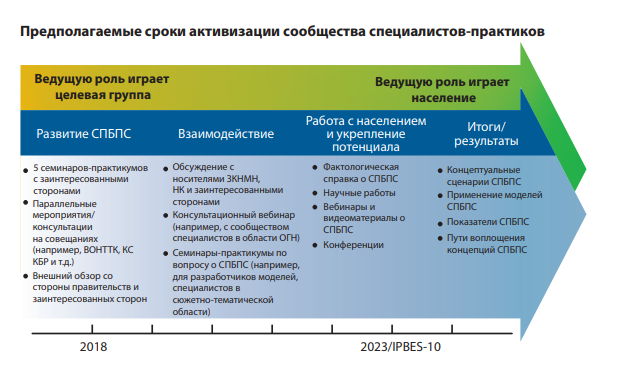 		Сокращения: ВОНТТК – Вспомогательный орган по научным, техническим и технологическим консультациям; ЗКНМН – знания коренных народов и местного населения; КБР – Конвенция о биологическом разнообразии; КС – Конференция сторон; НК – национальные координаторы; СГН – социальные и гуманитарные науки; СПБПС – система прогнозирования будущего природной среды.		a Желто-зеленый цветовой градиент отражает переход ведущей роли в проведении перечисленных мероприятий от целевой группы МПБЭУ по вопросам сценариев и моделей к более широкому сообществу. Хотя степень участия целевой группы уменьшается в пользу участия более широкого сообщества постепенно, с самого начала процесса наблюдалось активное вовлечение заинтересованных сторон. Синяя стрелка отображает деятельность целевой группы по вопросам сценариев и моделей. Ожидается, что вовлечение сообщества и просветительская работа приведут к созданию научных консорциумов и финансируемых исследовательских проектов, с помощью которых будут разработаны многомасштабные (от местных до глобальных) сценарии на основе системы прогнозирования будущего природной среды, которые будут продолжать дорабатываться и уточняться в долгосрочной перспективе.	II.	Основы системы прогнозирования будущего природной среды	A.	История и вклад системы прогнозирования будущего природной среды в содействие разработке сценариев и моделейВ системе прогнозирования будущего природной среды кратко изложены разнообразные желательные варианты будущего природной среды и людей, которые различаются по акценту на типах ценностей, приписываемых людьми природе (Pereira et al., 2020). В ней принимается во внимание призыв к признанию многочисленных ценностей природы и обеспечиваемого природой вклада на благо человека со ссылкой на предварительное руководство по разработке различных концепций разнообразных ценностей природы и ее благ, включая биоразнообразие и экосистемные услуги, подготовленное в рамках первой программы работы МПБЭУ. В основе этого предварительного руководства по ценностям, а также проводимой МПБЭУ оценки ценностей лежит мнение о том, что для адекватного решения проблемы глобальной устойчивости необходимо признавать и поощрять использование различных концепций разнообразных ценностей природы и ее благ для людей (Pascual et al., 2017; IPBES, 2015). Хотя и проводимая МПБЭУ оценка ценностей, и система прогнозирования будущего природной среды включают ценности природы, они преследуют разные цели: в первой оценивается имеющаяся литература и описываются различные подходы к разработке концепций ценностей природы, тогда как вторая служит отправной точкой для совместной разработки сценариев.Учитывающая характерные для природы свойства, взаимодействия и обратную связь система прогнозирования будущего природной среды возникла в результате консультаций с заинтересованными сторонами, в ходе которых был собран широкий спектр видений желательных вариантов будущего для биоразнообразия и людей (Lundquist et al., 2017; Pereira et al., 2020). Она отражает три основные ценностные перспективы природы, охватывая все многообразие взаимоотношений человека и природы. Термин «ценностные перспективы природы» используется для обозначения многообразия ценностей, которые люди приписывают природе; при этом основное внимание уделяется широкомасштабным различиям между имманентными, утилитарными и реляционными ценностями. Эта система позволяет тем, кто участвует в разработке сценариев, признать и более четко рассмотреть многочисленные ценности, приписываемые природе и обеспечиваемому природой вкладу на благо человека и часто не учитываемые при обычных методах разработки сценариев. Ценности, которые люди приписывают природе, занимают в этой системе центральное место. В основе формулирования любого позитивного варианта будущего природной среды лежит предположение, что в будущем природа будет цениться гораздо больше, но причины, по которым она ценится, основные ценностные перспективы, могут сильно различаться. Различные способы, с помощью которых люди оценивают природу, могут быть использованы для разработки различных возможных сценариев будущего. Система является новой, поскольку она явно предоставляет возможность для включения реляционных ценностей в рамки глобальных сценариев биоразнообразия и при этом признается, что реляционные ценности, такие как культурная идентичность, чувство места, традиции и взаимный обмен с природой, часто плохо представлены или не получают должного внимания в оценках биоразнообразия и экосистемных услуг.	B.	Изложение системы прогнозирования будущего природной средыВ системе прогнозирования будущего природной среды ценностные перспективы взаимоотношений человека и природы представлены в виде треугольника (рис. 2). Каждый угол этого треугольника иллюстрирует ориентацию на одну из следующих трех ценностных перспектив взаимоотношений между человеком и природой: имманентная: природа для природы; реляционная: природа как культура; утилитарная: природа для общества (см. глоссарий в документе IPBES/9/INF/16, приложение I/A). Пространство внутри треугольника представляет собой континуум или градиент между этими тремя ценностными перспективами. Таким образом, все потенциальные места внутри треугольника относятся к каждому из трех углов и, следовательно, являют собой некую комбинацию всех трех ценностных перспектив. Важно иметь в виду, что вершины, или углы, треугольника представляют крайние случаи того, что можно считать «желательным будущим для природы», которые ограничены определенной перспективой. Эти «желательные» варианты будущего могут быть ориентированы на конкретное место или контекст, в зависимости от местной культуры и ценностей. Примеры «желательных вариантов будущего природной среды» приведены во вставках в разделе 4.2 методологического руководства (IPBES/9/INF/16). Система не ставит целью определить какие-либо конкретные концепции или сценарии как предпочтительные на основании их местоположения в системе прогнозирования будущего природной среды, что отражает тот факт, что ценностные предпочтения варьируются в культурном и географическом плане. Вершины треугольника могут быть более репрезентативными в местном контексте, отражая определенные ценностные перспективы, характерные для данной местности, в то время как центр треугольника может отражать региональный или глобальный контекст, включающий несколько ценностных перспектив (Lundquist et al., in prep; Kim et al., 2021, in preprint).Рис. 2
Система прогнозирования будущего природной средыa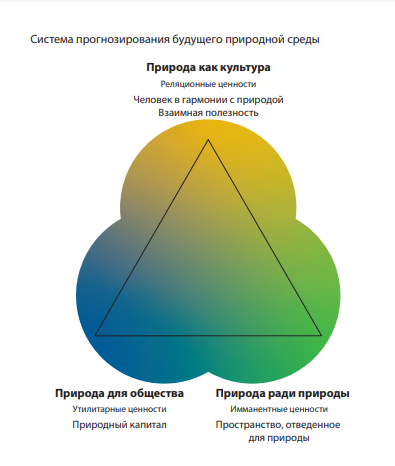 		a В системе прогнозирования будущего природной среды в виде треугольника представлены три ценностные перспективы природы: имманентная: природа для природы; реляционная: природа как культура; утилитарная: природа для общества. Цветные круги, соответствующие каждой ценностной перспективе, сливаются в местах их пересечения, показывая, что они не являются взаимоисключающими. Желательные варианты будущего природной среды представлены внутри треугольника, а нежелательные состояния для природы и людей представлены пространством за пределами треугольника. Система основана на понимании того, что могут существовать нежелательные варианты будущего, которые хорошо работают для одного определенного аспекта природы или обеспечиваемого природой вклада на благо человека, но могут привести к негативным последствиям для многих других. Линии треугольника показывают, что граница между желательными и нежелательными вариантами будущего часто зависит от контекста или места. Поскольку между тремя ценностными перспективами нет иерархии, пользователи могут выбирать, какой вид ценностей будет находиться в верхнем углу треугольника.В перспективе «природа для природы» люди рассматривают природу как нечто имеющее имманентную ценность, и ценность придается разнообразию видов, мест обитания, экосистем и процессов, которые образуют мир природы, а также способности природы функционировать автономно. Эта перспектива доминирует в значительной части убеждений представителей природоохранного движения, которые озабочены кризисом вымирания и проблемой охраны дикой природы, и хорошо представлена в Айтинских задачах в области биоразнообразия для охраняемых районов и некоторых проектах целей формирующейся системы глобальных мероприятий в сфере биоразнообразия на период после 2020 года в рамках Конвенции о биологическом разнообразии (КБР, 2021), а также в таких понятиях, как «Пол-Земли» и возрождение дикой природы.В перспективе «природа как культура» в первую очередь подчеркиваются реляционные ценности природы, когда общества, культуры, традиции и верования тесно связаны с природой и формируют вместе с ней культурные ландшафты (Himes & Muraca, 2018). В рамках этой перспективы акцент делается на жизни людей в гармонии с природой, и она часто находит выражение в духовных и других нематериальных взаимоотношениях человека и природы, таких как культурная идентичность, чувство места и чувство принадлежности. Перспектива «природа как культура» не ограничивается системами знаний коренных народов и местного населения и получает все большее признание во всем мире благодаря инициативам, которые способствуют воссоединению человека с природой в рамках городских и сельских ландшафтов, традиционного образа жизни и вклада природы в психическое здоровье (например, японские понятия сатояма и сатоуми, обозначающие места, где присутствие человека интегрировано таким образом, чтобы способствовать благополучию природных ландшафтов). Культура и культурные связи с природой не ограничиваются этой перспективой; скорее, «природа как культура» призвана подчеркнуть, что природа и культура неразделимы и что люди являются неотъемлемой частью природы, а не отделены от нее.В перспективе «природа для общества» подчеркиваются практические выгоды и утилитарные ценности природы для людей и обществ. Эта точка зрения находит отражение в таких понятиях, как экосистемные услуги, природный капитал, зеленая инфраструктура и решения, основанные на природных факторах, в рамках которых природа рассматривается как поставщик услуг для общества (ЮНЕП, 2021). Существует широкий спектр подходов к количественной оценке благ, получаемых людьми от природы, таких как производство продуктов питания и фильтрация воды, и их влияния на здоровье человека. Многие из этих утилитарных ценностей формируют прямые связи между природой и обществом и представлены в целях в области устойчивого развития, Айтинских задачах в области биоразнообразия и формирующейся системе глобальных мероприятий в сфере биоразнообразия на период после 2020 года. Многие решения, основанные на природных факторах (например, восстановление солончаков или мангровых зарослей для удержания углерода), являются примером утилитарных благ природы.Хотя система прогнозирования будущего природной среды опирается на понятия имманентных, реляционных и утилитарных ценностей, эти три ценностные перспективы в определенной степени пересекаются, и система допускает их сосуществование, оставляя в стороне некоторые критические замечания, высказанные Пикколо (2017 год) в отношении ценностных измерений. Система позволяет признать различные способы определения людьми «природы» и понимание того, что ландшафты знаний, взаимодействие и идентичность влияют на ценности, которые люди приписывают природе (Berghöfer et al., 2020). В перспективе «природа для природы» одновременно представлены имманентные ценности и косвенно обеспечиваются утилитарные ценности через нематериальные блага здоровых экосистем. В перспективе «природа для общества» доминирует прямое и косвенное использование подмножества утилитарных ценностей, в то время как «природа как культура» охватывает реляционные ценности, включая нематериальный вклад природы. Яркими примерами пересечения понятий «природа для общества» и «природа как культура» являются блага природы для психического здоровья и отдыха. Имманентная ценность природы является неотъемлемой частью многих культур, и именно здесь встречаются понятия «природа для природы» и «природа как культура».По этим трем перспективам можно оценить состояние планеты или любого места на планете (рис. 3). Целью разработки сценариев с использованием системы прогнозирования будущего природной среды является улучшение состояния местности по одной или нескольким из этих трех перспектив. Таким образом, цель состоит в том, чтобы перевести местность из текущего состояния, которое часто можно охарактеризовать как деградированное с одной или нескольких из этих перспектив (рис. 3), в категорию с более высокими показателями. По мере приближения к высоким показателям в одной из перспектив может возникнуть необходимость пойти на компромисс с другими. На глобальном уровне можно говорить о сроках в несколько десятилетий (например, 2020-2050 годы), в то время как на местном уровне более подходящими могут быть сроки разработки сценариев в несколько лет (например, 5-10 лет).Рис. 3
Концептуальная иллюстрация того, как система прогнозирования будущего природной среды может быть использована для определения путей к устойчивому будущемуа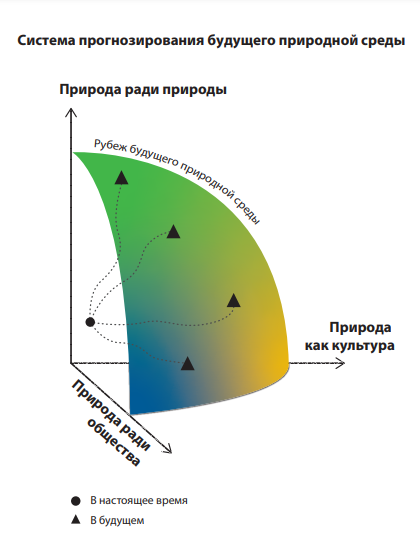 		a Каждая ось соответствует одной из трех ценностных перспектив в отношении природы. В этом примере предпринимаются шаги по улучшению природы и обеспечиваемого природой вклада на благо человека в рамках одной или нескольких ценностных перспектив в направлении более желательного состояния будущего природной среды. Рост показателей в рамках одной ценностной перспективы может потребовать компромисса с другой ценностной перспективой (изменено из Kim et al., 2021, in preprint).	C.	Что уникального в системе прогнозирования будущего природной среды?Система прогнозирования будущего природной среды может быть использована для разработки сценариев, которые представляют разнообразные варианты будущего, основанные на различных ценностных перспективах в отношении природы, что является новым для системы глобальных экологических сценариев. Хотя система прогнозирования будущего природной среды призвана содействовать разработке сценариев, которые можно сравнивать, она не предопределяет конкретные характеристики отдельных сценариев, а, скорее, позволяет разрабатывать сценарии для конкретного места и контекста, отражающие местные и региональные приоритеты, экологическую обстановку и ценности. Использование единой системы, объединяющей различные ценностные перспективы в отношении природы, облегчает ее применение в различных региональных и социально-экономических контекстах, где общие и специфические черты (см. раздел 3 методологического руководства, IPBES/9/INF/16) позволяют сравнивать отдельные сценарии. Для применения системы пользователи могут разрабатывать сценарии на основе системы прогнозирования будущего природной среды в различных социокультурных, экономических и политических контекстах и в широком диапазоне пространственных масштабов, которые могут определить пути к желаемому будущему, обеспечивающему выполнение задач формирующейся системы глобальных мероприятий в сфере биоразнообразия на период после 2020 года и достижение целей в области устойчивого развития (IPBES, 2016a). Таким образом, специфика отдельных сценариев может быть легко переведена на местные условия и применена к вопросам, представляющим интерес для местных разработчиков политики.Система прогнозирования будущего природной среды отличается от таких подходов к сценариям, как пути репрезентативной концентрации (широко известные под аббревиатурой RCPs) и общие социально-экономические пути (широко известные под аббревиатурой SSPs), разработанные в поддержку оценок Межправительственной группы экспертов по изменению климата (van Vuuren et al., 2014). Система «общие социально-экономические пути – пути репрезентативной концентрации» является предписывающей в отношении результатов для показателей концентрации парниковых газов и многих других прямых и косвенных факторов изменения климата, таких как рост численности населения, экономический рост и производительность сельского хозяйства (O'Neill et al., 2017). Во вставке 3 методологического руководства (IPBES/9/INF/16) показано, как система прогнозирования будущего природной среды может быть сопоставлена с общими социально-экономическими путями и путями репрезентативной концентрации, а также различные предпринимаемые в настоящее время усилия по использованию общих социально-экономических путей в качестве отправных точек для новых сценариев на основе системы прогнозирования будущего природной среды.Система прогнозирования будущего природной среды позволяет гибко подходить к применению международных целей и политических задач на местном и региональном уровнях. Несмотря на то, что она не является такой же предписывающей, как система «общие социально-экономические пути – пути репрезентативной концентрации», система прогнозирования будущего природной среды все же позволяет разрабатывать предписывающие сценарии и модели для таких целей и задач (например, для возможной задачи об охраняемых районах на 30 процентах территории (КБР, 2021)). В тех случаях, когда предлагается количественный целевой показатель, система прогнозирования будущего природной среды дает пользователю возможность указать численный целевой показатель (т.е. процент территории под охраной и другие эффективные зональные меры по сохранению биоразнообразия), а также гибко решать, какие зональные меры по сохранению биоразнообразия могут быть использованы и как эти меры распределяются в пространстве. Таким образом, система прогнозирования будущего природной среды обеспечивает гибкость в применении новых задач системы глобальных мероприятий в сфере биоразнообразия на период после 2020 года к местным условиям.	III.	Заключительные замечанияИспользование научным сообществом и другими заинтересованными сторонами системы прогнозирования будущего природной среды приведет к дальнейшей разработке, выявлению и использованию новых качественных и количественных сценариев и приложений по моделям. Это, в свою очередь, может обеспечить ценный вклад в будущие оценки МПБЭУ и дать толчок столь необходимым действиям и преобразованиям в обществе в направлении желательного будущего для природы и людей.ОРГАНИЗАЦИЯ
ОБЪЕДИНЕННЫХ 
НАЦИЙОРГАНИЗАЦИЯ
ОБЪЕДИНЕННЫХ 
НАЦИЙ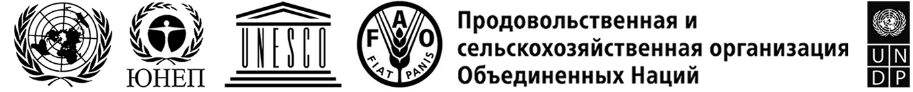 BESIPBES/9/10IPBES/9/10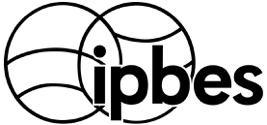 Межправительственная 
научно-политическая платформа по биоразнообразию и экосистемным услугамМежправительственная 
научно-политическая платформа по биоразнообразию и экосистемным услугамDistr.: General
9 April 2022Russian 
Original: EnglishDistr.: General
9 April 2022Russian 
Original: English